Mikulás túraKedves túrázók, természetet kedvelők!A Tolna Megyei Természetbarát Szövetség és a TanÖsvény Természetjárásért Egyesület Mikulása idén is vár benneteket hagyományos rendezvényen a Mikulás túrán!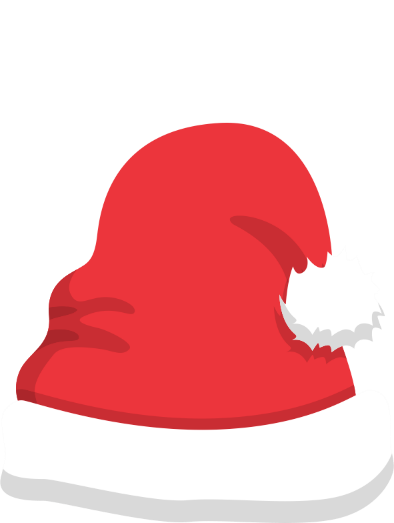 A túra jellege: nyílt túra, egyénileg szabadon választott útvonallal a magyaregregyi Kadarka kulcsosház érintésévelIdőpont:				2016. december 3. szombatA Mikulás fogadóórája:      		10:00-14:00 óra közöttHelyszín:               			Magyaregregy, Kadarka kulcsosházA kulcsosház a Mecsek turistatérképen az S+ jelzés mellett a Máré vár közelében található és az Ifjúsági Unió Szekszárd bocsátja a Mikulás és csapata rendelkezésére. Ajánlott túraútvonalak (a sorszámra kattintva az útvonal megjelenik térképen):1. Kárász (S) - Kecskehát - Nyárádi-kunyhó (Z+) - Akai-tető (S+) - Kadarka Kulcsosház (9 km)2. Váralja (K+) - Váraljai-völgy - Farkas-árok - Lapátvár - Dobogó (S+) - Somosi-kút - Akai-tető - Vár-völgy - Kadarka Kulcsosház (14 km)3. Zobákpuszta (S+) - Takanyó-völgy - Kis-kaszáló - Hidasi-völgy - Hidasi-hát - Máré vár - Várvölgy - Magyaregregy (7,5 km)4. Óbánya (K) - Kisújbánya - Cigány-hegy (S Z háromszög) - Balázs orma (Z) - Cigány-horhos - Kövestető (S+) - Kadarka Kulcsosház (11,5 km)5. Mecseknádasd (P) - Kappenvasszer - Dögkúttető - Pásztor-forrás - Várvölgyi geológiai tanösvény - Gergely-Éva forrás - Máré vára - Kadarka Kulcsosház (13,5 km)6. Hosszúhetény (Z négyzet) - Püspökszentlászló (K háromszög) - Üveghuta (Z) - Balázs-orma - Cigány-horhos - Köves-tető (S+) - Máré-vára - Kadarka Kulcsosház (11,5 km)A Télapó zsíros kenyérrel, meleg teával és forralt borral várja a turistákat.Poharadat ne felejtsd otthon!A rendezvényre az előző évekhez hasonlóan várjuk iskolás csoportok, egyesületek, baráti társaságok jelentkezését.Kérünk minden szervezetet, vagy egyéni túrázót, hogy 2016. november 30-ig a tanosvenyegyesulet@gmail.com e-mail címre jelezze részvételi szándékát (ha tudjátok, akkor az érkezés várható idejét is)!Szeretettel várunk benneteket és jó túrázást kívánunk!A Mikulás és csapata